What day is the test? ____________________   Are there re-takes?  ____________  Is it open notes? _________________  Can you use your own non-graphing calculator? Why do barometers contain mercury, rather than water or another fluid.There are many correct answers to the following question.  Name a place on Earth where the ambient pressure is usually more than in Madison Name a place on Earth where the ambient pressure is usually less than in Madison.Name and draw the device we use to measure atmospheric pressure.  Label the part of it that is usually 760. mmHg when at sea level.	In Figure 4 below, a graph shows the relationship between mass and volume for two substances, A and B.  Use the graph to answer questions about these two substances.Convert 33 kelvins to °C.Convert 100 °C to kelvins.Convert -100 °C to kelvins.You have built a simple two-pan balance shown above to compare the masses of substances A and B.  What would happen to the balance if you put equal masses of A and B in the two pans?  Equal volumes of A and B in the two pans?  Explain your reasoning.b) Find the slope of the line for both A and B using correct units.  State the physical meaning of the slope for each substance.c) If you put 10.0 mL of A in one balance pan, what mass of B would you need in the other pan to make it balance?  Explain your reasoning. d)	If you put 35.0 mL of B in one balance pan, what volume of A would you need in the other pan to make it balance?  Explain your reasoning.e)  Water has a density of 1.00 g/mL.  Sketch the line representing water onto the graph in Figure 4.f)	Determine whether substance A and B will sink or float when placed in a bucket of water. b	A:  sink     float  		B:  sink      float            (circle correct response)When temperature increases, what else increases?  __________________________________________What temperature is absolute zero in Kelvins?   ________________    In degrees Celsius? _________________________Which will double the kinetic energy of a block of aluminum,  going from 300 °C to 600°C  or going from 300K to 600K.neitherdoubling the Celsiusdoubling the kelvinsbothIf you know that the freezing point of pure titanium is 1668 °C, what do you know about the melting point?If a beachcomber finds one copper penny every 355 minutes, and copper pennies have a mass of 2.48 grams, how many grams of copper will the beachcomber find in 7.25 hours? Draw ten particles of each substance at the indicated temperature.  Use what you learned in the computer lab and in our cartoon videos (you may re-view these cartoons at the class website.  There will be true-false questions on Friday’s test covering these videos:      Review #2East.H.S. ©λ€M|5+rγvisit http://genest.weebly.com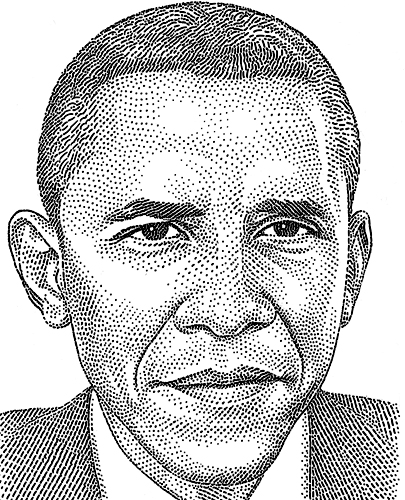 Name_________________Date__________________Come for assistance and cheerful encouragement after school Tues, Thurs, and every day at lunchThe following numbers will always be given to you and don't need to be memorized:°celsius + 273 = kelvins             760. torr = 760. mmHg = 1.000 atm = 101.3 kPa          °celsius + 273 = kelvins             760. torr = 760. mmHg = 1.000 atm = 101.3 kPa          The diagram at right shows a manometer connected to a flask.  The mercury levels are measured in mm.  The pressure in the room is 745 mm Hg.  Determine the pressure of the gas in the flask.  Show work.  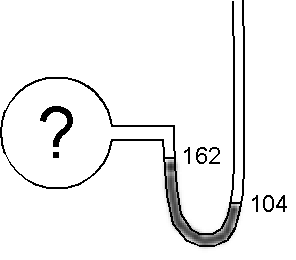 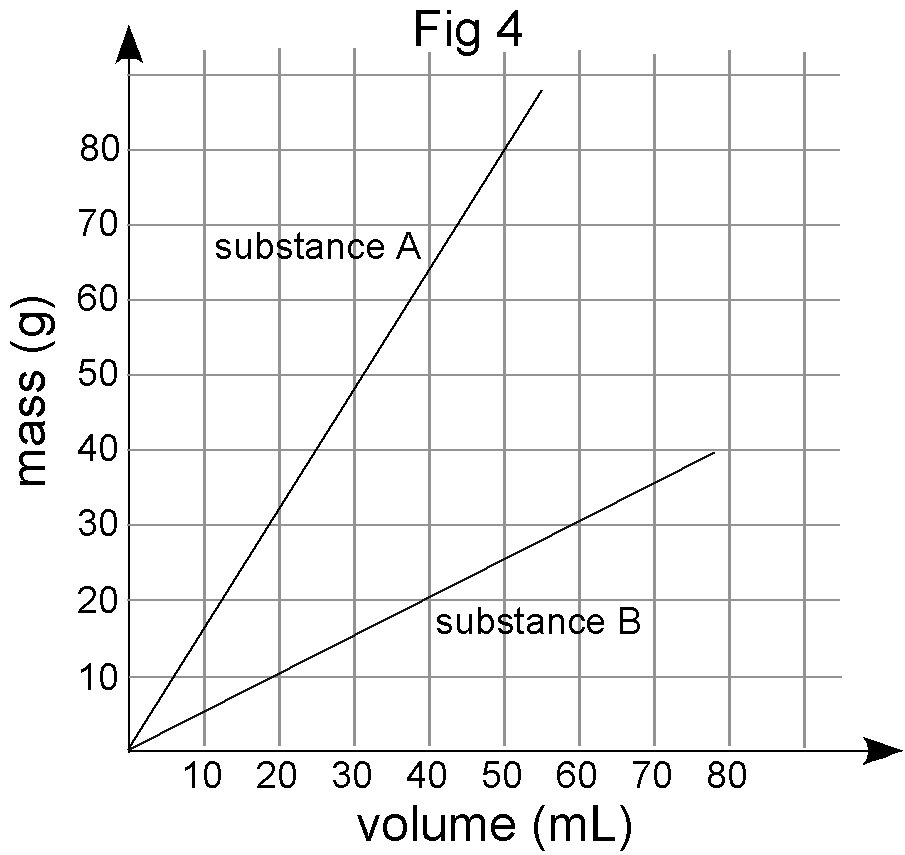 Two Pan BalanceA                                              BIf two variables are directly related they will look like graph number _________If two variables are directly related they will look like graph number _________A graph of pressure vs number of gas molecules would look like graph number ______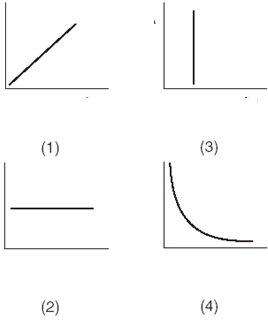 You may find the following information useful.silicon    mp = 1414 °C       bp = 3265°C  neon  mp  = -249°C     bp  =  -246°C   (note the negative)gallium   mp  = 30°C  bp  = 2400°CNeon  at  -247 °C Neon  at  -250 °C 